„ Dar panowania nad przyrodą winniśmy wykorzystać w poczuciu odpowiedzialności, świadomości, że jest to wspólne dobro ludzkości”.Jan Paweł II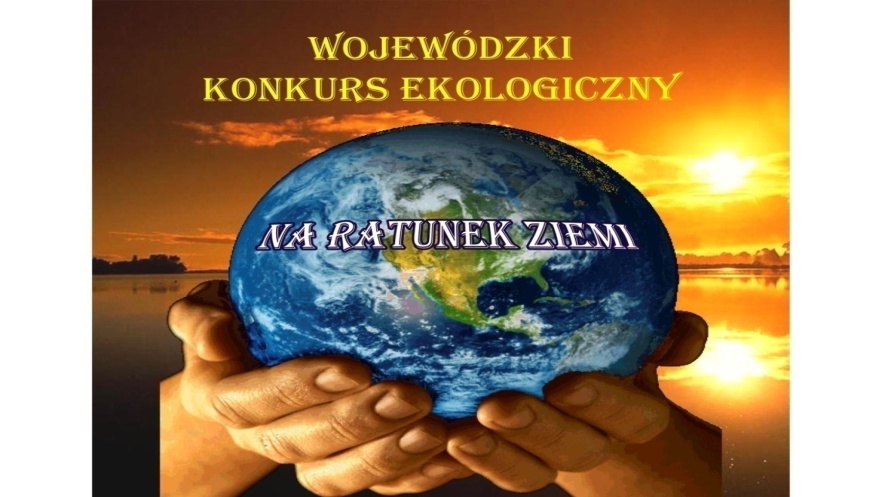 REGULAMIN WOJEWÓDZKIEGO KONKURSU EKOLOGICZNEGO „NA RATUNEK ZIEMI”
W ROKU SZKOLNYM 2021/2022 Postanowienia ogólneTemat konkursu: DRZEWA i KRZEWYW roku szkolnym 2021/2022 Dyrektor Szkoły Podstawowej w Trąbkach –Anna  Gonet oraz Dyrektor Szkoły Podstawowej nr 52 im. Marii Dąbrowskiej w Krakowie – Leszek Rajtarski organizują dla dzieci                   z przedszkoli i oddziałów przedszkolnych oraz uczniów klas I - VIII szkół podstawowych i osób niepełnosprawnych Wojewódzki Konkurs Ekologiczny ,,Na Ratunek Ziemi”, zwany dalej konkursem WKE. Celem konkursu jest: wyłanianie talentów oraz rozbudzanie ciekawości poznawczej i twórczego działania;rozwijanie umiejętności wykorzystania posiadanych wiadomości podczas wykonywania zadań                     i rozwiązywania problemów;promowanie osiągnięć;kształtowanie świadomości ekologicznej oraz właściwych postaw wobec środowiska;kształtowanie postaw prozdrowotnych;Uczestnicy konkursu:dzieci z przedszkoli, dzieci z oddziałów przedszkolnych w szkołach podstawowych  i uczniowie szkół podstawowych;Fundacje Osób Niepełnosprawnych, Ośrodki Wsparcia Dziennego, Świetlice Środowiskowe, uczniowie Szkół Integracyjnych i SpecjalnychFormy konkursu:turniej wiedzy - WOJEWÓDZKIkonkurs plastyczny - WOJEWÓDZKIkonkurs literacki - OGÓLNOPOLSKIkonkurs fotograficzny - OGÓLNOPOLSKINie przewiduje się dodatkowych terminów Konkursu na etapie wojewódzkim, ogólnopolskim.Informacje dotyczące organizacji i przebiegu Konkursu oraz listy laureatów zawierające imię i nazwisko ucznia oraz nazwę szkoły będą zamieszczane na stronie internetowej Szkoły Podstawowej w Trąbkach https://sptrabki.szkolnastrona.pl/ oraz na stronie internetowej Szkoły Podstawowej nr 52 w Krakowie https://sp52.krakow.pl/ Za zapewnienie bezpieczeństwa uczniom biorącym udział w WKE odpowiada Dyrektor szkoły,                         do której uczęszczają uczniowie.Poszczególne formy konkursu odbywają się w terminach wskazanych w harmonogramie stanowiącym załącznik nr 1 do niniejszego regulaminu.Kategorie konkursowe oraz wykaz literatury obowiązującej uczestników konkursu określa                   załącznik   nr 2 do niniejszego regulaminu. Informacja RODO znajduje się w załączniku nr 3 do niniejszego regulaminu.Organizacja konkursu uwzględnia funkcjonowanie szkół w okresie pandemii w sytuacji wystąpienia zakażenia COVID-19. Zasady uczestnictwa w konkursieDo konkursu mogą przystąpić dzieci z przedszkoli, dzieci z oddziałów przedszkolnych w szkołach podstawowych, uczniowie klas I - VIII szkół podstawowych oraz osoby niepełnosprawne.Udział uczestnika w konkursie jest dobrowolny.Jeden uczeń może reprezentować tylko jedną wybraną kategorię WKE.Dyrektor szkoły, przedszkola, placówki przekazuje organizatorowi zgłoszenia uczestników reprezentujących szkołę wyłącznie w postaci karty zgłoszeniowej stanowiącym załącznik nr 4 oraz zgody na przetwarzanie danych osobowych stanowiącym załącznik nr 5 i 6 do niniejszego regulaminu.Dokumenty (karty zgłoszeniowe) należy dostarczyć w formie papierowej – oryginał, osobiście lub Pocztą Polską. Karty zgłoszeniowe przesłane pocztą elektroniczną nie będą przyjmowane przez organizatora.Uczestnik konkursu oraz rodzice niepełnoletniego uczestnika zobowiązani są do zapoznania się                         i przestrzegania postanowień niniejszego regulaminu, komunikatów oraz instrukcji, która jest integralną częścią arkusza konkursowego.Uczniowie przystępujący do Turnieju Wiedzy zobowiązani są do okazania ważnej legitymacji szkolnej 
lub innego dokumentu tożsamości przy rejestracji.Spóźnienie na Turniej Wiedzy pozbawia ucznia możliwości udziału w konkursie. W uzasadnionych przypadkach i nie później niż do zakończenia czynności organizacyjnych, członkowie zespołu nadzorującego Komisji Konkursowej, mogą podjąć decyzję o wpuszczeniu do sali spóźnionego uczestnika. Nie wydłuża się czasu pracy o czas spóźnienia. W czasie trwania Turnieju Wiedzy uczniowie nie mogą opuszczać sali. Przewodniczący może zezwolić, w szczególnie uzasadnionej sytuacji, na opuszczenie sali po zapewnieniu warunków uniemożliwiających kontaktowanie się ucznia z innymi osobami.W przypadku stwierdzenia niesamodzielnej pracy ucznia przewodniczący podejmuje decyzję o przerwaniu Konkursu dla tego ucznia i unieważnia jego pracę.Członkowie zespołu nadzorującego Turniej Wiedzy nie mogą udzielać uczniom żadnych wyjaśnień dotyczących zadań ani ich komentować w czasie trwania konkursu.Podczas Turnieju Wiedzy zabrania się wnoszenia do sal, w których odbywa się konkurs, urządzeń mobilnych. warunki  uzyskiwania tytułu  laureataTytuł laureata konkursu w Turnieju Wiedzy otrzymują uczniowie, którzy uzyskali największą ilość punktów możliwych do zdobycia w teście, w poszczególnych grupach wiekowych.Tytuł laureata Konkursu Plastycznego, Konkursu Literackiego, Konkursu Fotograficznego, otrzymują uczestnicy, którzy uzyskali największą ilość punktów możliwych do zdobycia przyznawanych przez komisję konkursową według następujących kryteriów:Zawartość treści ekologicznych - 3pktEstetyka wykonania - 3pktWkład pracy autora - 3pktOryginalność pomysłu - 3pktLaureaci konkursu uzyskują dyplomy. Komisje konkursoweDyrektor Szkoły Podstawowej w Trąbkach jako organizator WKE, powołuje Komisję Konkursową. Przewodniczący Komisji jest odpowiedzialny za przebieg konkursu. Nad stroną merytoryczną czuwa Koordynator merytoryczny, a nad stroną organizacyjną Koordynator organizacyjny.W skład Komisji Konkursowej wchodzą Zespoły Nadzorujące przebieg Turnieju Wiedzy oraz Komisja oceniająca prace w konkursach: plastycznym, fotograficznym i literackim.Osoby mające dostęp w toku organizowania i przeprowadzania konkursu do zadań konkursowych                 i schematów oceniania zadań są zobowiązane do dochowania tajemnicy i nieujawniania ich treści.Sposób kodowania i oceniania pracPrace uczestników są kodowane.Sposób kodowania prac ustala przewodniczący Komisji Konkursowej.Prace uczniów pozostają zakodowane do czasu zakończenia oceniania.Prace uczniów są oceniane przez Komisję Konkursową.Wgląd do prac Uczestnicy, ich rodzice oraz opiekunowie, mają prawo wglądu do ocenionych prac. Informacja o miejscu i dokładnym czasie udostępniania prac do wglądu  jest podana w harmonogramie konkursu.Prace uczestników są udostępniane do wglądu w obecności członków Komisji Konkursowej. Organizacja KONKURSUUczestnicy biorący udział w konkursie przystępują do niego w miejscu wskazanym w komunikacie, który zamieszczany jest na stronie internetowej Szkoły Podstawowej w Trąbkach i na stronie internetowej Szkoły Podstawowej nr 52 w Krakowie na 21 dni przed terminem konkursu.Informacje dotyczące organizacji i przebiegu konkursu oraz listy laureatów zawierające  imię i nazwisko ucznia oraz nazwę szkoły są zamieszczane na stronie internetowej Szkoły Podstawowej w Trąbkach https://sptrabki.szkolnastrona.pl/ i na stronie internetowej Szkoły Podstawowej nr 52 w Krakowie https://sp52.krakow.pl/Informacje dotyczące wyników punktowych uczestników Turnieju Wiedzy będą przedstawione                              w formie kodu ucznia na stronie internetowej https://sptrabki.szkolnastrona.pl/p,124,wyniki-konkursu-2022  i https://sp52.krakow.pl/wyniki-konkursu-2022/ Każdy uczestnik Turnieju Wiedzy otrzyma pocztą elektroniczną informację potwierdzającą udział w konkursie oraz nadany kod ucznia.W sprawach nieuregulowanych niniejszym regulaminem rozstrzyga Dyrektor Szkoły Podstawowej                      w Trąbkach. Decyzje podjęte przez Komisję Konkursową są ostateczne.Załącznik nr 1Harmonogram konkursuZałącznik nr 2KONKURS PLASTYCZNYKONKURS  FOTOGRAFICZNYKONKURS  LITERACKIKażda szkoła może przesłać jedną pracę z każdej grupy wiekowej z wymienionych wyżej kategorii.Autorem jednej pracy konkursowej może być tylko jeden uczeń.Wszystkie prace konkursowe: plastyczne, literackie, fotograficzne muszą być opisane na odwrocie zgodnie z podanym wzorem metryczki:Prace niezgodne z regulaminem zostaną odrzucone. Prace po zakończeniu konkursu można odebrać u organizatorów do 30.04.2022 r.TURNIEJ WIEDZY Każdą Szkołę Podstawową może reprezentować:tylko jeden uczeń w grupie wiekowej klasy I- IIItylko jeden uczeń z klas IV-VItylko jeden uczeń z klas VII-VIIIW Szkole Podstawowej w Trąbkach odbędzie się TURNIEJ WIEDZY z następujących powiatów województwa małopolskiego:Powiatybocheńskibrzeskidąbrowskigorlickilimanowskimyślenickinowosądecki i miasto Nowy Sącznowotarskitarnowski i miasto TarnówtatrzańskiwielickiW Szkole Podstawowej nr 52 w Krakowie odbędzie się TURNIEJ WIEDZY z następujących powiatów województwa małopolskiego:chrzanowskikrakowski i miasto KrakówmiechowskiolkuskioświęcimskiproszowickisuskiwadowickiKLASY I - IIItylko jeden uczeń w grupie wiekowej klasy I- IIITurniej przeprowadzany jest w formie testu wyboruCzas rozwiązania: 45 minut. Literatura:Agnieszka Rekłajtis- Zawada, Tadeusz Kazubek,Zielnik. Drzewa i krzewy liściaste., Arkady, Warszawa 2004.Jak rozpoznać po liściach drzewa i krzewy liściaste str.10-11Bez czarny str. 12-13Brzoza brodawkowata str. 14-15Buk pospolity str. 16-17Czeremcha pospolita str. 18-19Dąb czerwony str. 20-21Dąb szypułkowy str. 22-23Głóg jednoszyjkowy str. 24-25Grab pospolity str. 26-27Jarząb pospolity str. 28-29Kasztanowiec biały str. 32-33Klon pospolity str. 38-39Lipa drobnolistna str. 44-45Topola osika str. 54-55Wierzba biała str. 58-59KLASY IV - VItylko jeden uczeń z klas IV-VITurniej przeprowadzony jest w formie testu. Czas rozwiązania: 45 minut. Literatura: „Atlas drzew i krzewów”. 140 gatunków dziko rosnących i uprawianych w Polsce. Autor:  Aleksandra  HalarewiczWydawnictwo: SBM, Warszawa 2015I. Treści obejmujące str. 5-21:Historia kulinarnego i leczniczego wykorzystania roślin zdrewniałych.Budowa morfologiczna drzew i krzewów.Najsmaczniejsze dary przyrody – owoce.Substancje czynne dostarczane przez rośliny zdrewniałe.Uprawa drzew i krzewów.Zasady zbioru , spożywania i przechowywania surowców roślinnych.Ważniejsze metody przygotowania wyciągów leczniczych.Słowniczek botaniczny.II.  Wybrane drzewa i krzewy :Cechy morfologiczneBiologia i ekologiaZastosowanie i ciekawostki.Rozpoznawanie ( zdjęcia i ryciny).Bez czarny str. 30-31Buk zwyczajny str. 44-45Cis pospolity str. 50-51Dąb szypułkowy str. 62-63Jałowiec pospolity str. 84-85Jodła pospolita str. 92-93Kasztanowiec pospolity str. 97Robinia akacjowa str. 152-153Sosna zwyczajna str. 158-159Świerk pospolity str. 168-169KLASY VII – VIIItylko jeden uczeń z klas VII-VIIITurniej przeprowadzony jest w formie testu. Czas rozwiązania: 45 minut. Literatura:,,Atlas drzew i krzewów”. 140 gatunków dziko rosnących i uprawianych w Polsce. Autor:  Aleksandra  HalarewiczWydawnictwo: SBM, Warszawa 2015Treści obejmujące str. 5-21:Historia kulinarnego i leczniczego wykorzystania roślin zdrewniałych.Budowa morfologiczna drzew i krzewów.Najsmaczniejsze dary przyrody – owoce.Substancje czynne dostarczane przez rośliny zdrewniałe.Uprawa drzew i krzewów.Zasady zbioru , spożywania i przechowywania surowców roślinnych.Ważniejsze metody przygotowania wyciągów leczniczych.Słowniczek botaniczny.Wybrane drzewa i krzewy :Cechy morfologiczneBiologia i ekologiaZastosowanie i ciekawostki.Rozpoznawanie (zdjęcia i ryciny)Aronia czarna str. 27Bez czarny str. 30-31Bez lilak pospolity str. 33Brzoza brodawkowata str.40-41Buk zwyczajny str. 44-45Cis pospolity str. 50-51Dąb szypułkowy str. 62-63Głóg jednoszyjkowy str. 71Dereń jadalny str. 64Jałowiec pospolity str. 84-85Jodła pospolita str. 92-93Kasztanowiec pospolity str. 97Kawa arabska str.98Klon zwyczajny str. 104-105Lipa drobnolistna str. 112-113Miłorząb dwuklapowy str. 127Robinia akacjowa str. 152-153Róża dzika str. 156Sosna zwyczajna str. 158-159Świerk pospolity str. 168-169Topola czarna str. 172-173Wierzba biała str. 178-179Załącznik nr 3INFORMACJA O PRZETWARZANIU DANYCH OSOBOWYCHna okoliczność organizacji Wojewódzkiego Konkursu Ekologicznego „NA RATUNEK ZIEMI”Administratorem Państwa danych osobowych oraz danych dzieci (dalej: „Administrator”) jest Szkoła Podstawowa im. Bł. O. Narcyza Jana Turchana w Trąbkach, tel. 12 205 50 55 oraz Szkoła Podstawowa nr 52 im. Marii Dąbrowskiej w Krakowie tel. 12 648 09 15. W jej imieniu zadania Administratora wypełnia Dyrektor szkoły. Z Administratorem można się kontaktować pisemnie, za pomocą poczty tradycyjnej na adres: Szkoła Podstawowa im. Bł. O. Narcyza Jana Turchana w Trąbkach,32-020 Wieliczka, Trąbki 312 lub pocztą elektroniczną na adres sptrabki@wp.pl.; Szkoła Podstawowa nr 52 im. Marii Dąbrowskiej w Krakowie, os. Dywizjonu 303 bl.66, 31-875 Kraków lub poczta elektroniczną: sekretariat@sp52.krakow.plZ Inspektorem Ochrony Danych Osobowych można się kontaktować pisemnie, za pomocą poczty tradycyjnej na adres:32-020 Wieliczka, Trąbki 312  lub pocztą elektroniczną na adres: iod@pq.net.plW związku z realizacją konkursu będziemy przetwarzać dane osobowe uczniów (uczestników), ich rodziców (opiekunów prawnych), nauczycieli - opiekunów, dyrektorów zgłaszających uczestników oraz dane członków jury.Będziemy przetwarzać takie kategorie danych jak: imiona i nazwiska, przypisane do osób informacje o klasie, szkole, kategorii uczestnictwa w konkursie, adresach tradycyjnych i elektronicznych szkoły, pełnione funkcje podczas konkursu, przypisane do osób tytuły prac, utrwalone wizerunki,Dane osobowe przetwarzamy tylko wtedy, gdy mamy do tego uzasadniony cel. Naszym głównym celem przetwarzania jest realizacja konkursu, udokumentowanie jego przebiegu oraz promocja konkursu, osiągnięć i umiejętności jego uczestników oraz w celach archiwalnych.Na posługiwanie się przekazanymi naszej placówce danymi zezwalają nam przepisy Rozporządzenia znanego jako RODO. Będziemy przetwarzać dane osobowe wskazanych osób w celach promocyjnych (w tym wizerunki) za zgodą osób, których dane dotyczą. Do zakończenia konkursu będziemy przetwarzać również za zgodą dane niezbędne do udokumentowania konkursu. Państwa dane osobowe będą przetwarzać nasi pracownicy, którym wydamy upoważnienia. Państwa dane mogą też przetwarzać podmioty z nami współpracujące, z którymi zawrzemy specjalne umowy powierzenia.  Materiały promocyjne umiescimy też na stronie UG Biskupice: www.biskupice.pl. Ponadto odbiorcami będą osoby odwiedzające siedzibę szkoły oraz naszą stronę internetową, a także strony internetowe instytucji i mediów, z którymi współpracujemy z związkuz realizacją i promocją konkursu; media i odbiorcy mediów takich jak prasa, radio i TV; organizatorzy i uczestnicy imprez towarzyszących konkursowi; odbiorcy upoważnieni na mocy przepisów prawa.Zebrane dane będą przechowywane przez placówkę przez okres niezbędny do realizacji celów przetwarzania (do 12 miesięcy od zakończenia konkursu), a następnie w celach archiwalnych w naszej składnicy akt przez okres do 5 lat. Prace plastyczne i fotograficzne będzie można odebrać u organizatorów do dnia 30.04.2022r.  Prace nieodebrane oraz odrzucone po tym terminie zostaną zniszczone. Na stronie internetowej dane promocyjne będą przetwarzane przez okres funkcjonowania tej strony. Natomiast dane opublikowane w mediach przez okres oddziaływania poszczególnych informacji medialnych. Dane w gablotach placówki, kronice szkolnej, publikacjach pamiątkowych przez okres oddziaływania medium, a następnie w celach archiwalnych zgodnie z przepisami prawa.W przypadku danych, co do których wymagana jest Państwa zgoda, podanie tych danych jest dobrowolne. Niepodanie danych w celach promocyjnych (w tym wizerunku) nie stwarza negatywnych konsekwencji dla Państwa, może jednak uniemożliwić promocję osiągnięć Państwa dziecka. Niepodanie danych niezbędnych do udokumentowania przebiegu konkursu będzie skutkowało brakiem możliwości uczestnictwa w konkursie w przypisanej roli. W dowolnym momencie możecie Państwo cofnąć zgodę na przetwarzanie danych przetwarzanych w celach promocyjnych, pamiętając, że nie będzie miało to wpływu na wcześniejsze przetwarzanie przez nas tych danych. Przed zakończeniem konkursu możecie Państwo cofnąć zgodę na przetwarzanie danych w celu udokumentowania konkursu, ale będzie oznaczało to brak możliwości dalszego uczestnictwa w konkursie oraz utratę prawa do nagrody. Po zakończeniu konkursu te dane będą przetwarzane w celach archiwalnych. Od tego rodzaju przetwarzania przysługuje osobie, której dane dotyczą możliwość wniesienia sprzeciwu.Umożliwiamy Państwu dostęp do danych osobowych własnych i dziecka, zawsze można je sprostować. Mogą Państwo żądać ograniczenia przetwarzania danych, jeśli będziecie uważać, że przetwarzamy za dużo danych. Możecie Państwo żądać usunięcia danych (nie dotyczy danych przetwarzanych w interesie publicznym). Przysługuje Państwu prawo wniesienia skargi do Prezesa Urzędu Ochrony Danych Osobowych (ul. Stawki 2, 00-193 Warszawa). Możecie Państwo to zrobić, gdy uznacie, że naruszamy przepisy prawa przetwarzając dane Państwa i waszego dziecka, lub nie zapewniamy właściwego bezpieczeństwa tych danych.Wszelkie decyzje w naszej placówce podejmujemy wyłącznie poprzez pracę i analizę danych przez człowieka (nie robią tego za nas wyłącznie maszyny, programy i urządzenia techniczne). Podobnie odbywa się to przy ocenianiu osób.Załącznik nr 3a Treść uzgodnień wynikających z umowy o współadministrowanie stanowiących załącznik nr 5 
do ww. umowyStrony wspólnie ustalają, że podmiotom danych zostaną przekazana treść uzgodnień następującej postaci:Uprzejmie informujemy, że pomiędzy:Szkołą Podstawową im. Bł. O. Narcyza Jana Turchana w Trąbkach, z siedzibą: Trąbki 312, 32-020 Wieliczka,  NIP 6832106551, REGON 383915205, którą reprezentuje Anna  Gonet– Dyrektor Szkoły,  zwana dalej „Współadministratorem 1”,aSzkołą Podstawową nr 52 im. Marii Dąbrowskiej w Krakowie, z siedzibą: os. Dywizjonu 303 bl.66, 31-875 Kraków, NIP 6751247172, REGON 357113035, którą reprezentuje Leszek Rajtarski – Dyrektor Szkoły,  zwana dalej „Współadministratorem 2”,została zawarta umowa o współadministrowanie danymi osobowymi zebranymi na potrzeby konkursu. Oznacza to, że każdy z tych podmiotów przetwarza dane osobowe Pana/i lub Pana/i dziecka w uzgodnionym zakresie. Współadministrator 1 jest odpowiedzialny za:czynności związane z realizacją konkursu oraz udokumentowaniem jego przebiegu przetwarzanie danych osobowych uczestników, rodziców (opiekunów prawnych) uczestników, nauczycieli uczestników, pracowników zatrudnionych u obu Współadministratorów, członków jury konkursu zgodnie z procedurami ustanowionymi w związku z RODO oraz polityką ochrony danych osobowych przyjętą u współadministratorów;czynności związane z obsługą zgłoszeń uczestników Konkursu, przetwarzanie danych osobowych  zawartych w kartach zgłoszeń;zamieszczenie na stronie internetowej informacji związanych z przetwarzaniem danych osobowych;realizację praw podmiotu danych;zawiadamianie Prezesa Urzędu Ochrony Danych Osobowych i podmiotów danych o naruszeniach ochrony danych osobowych;dokonywanie czynności we wszelkich postępowaniach wszczętych na podstawie przepisów prawa;archiwizowanie dokumentacji konkursowej.Współadministrator 2 jest odpowiedzialny za:czynności związane z realizacją konkursu oraz udokumentowaniem jego przebiegu przetwarzanie danych osobowych uczestników, rodziców (opiekunów prawnych) uczestników, nauczycieli uczestników, pracowników zatrudnionych u obu Współadministratorów, członków jury konkursu zgodnie z procedurami ustanowionymi w związku z RODO oraz polityką ochrony danych osobowych przyjętą u współadministratorów;czynności związane z obsługą zgłoszeń uczestników konkursów przetwarzanie danych osobowych  zawartych w kartach zgłoszeń;zamieszczenie na stronie internetowej informacji związanych z przetwarzaniem danych osobowych;Niezależnie od powyższego podziału obowiązków, każdy ze Współadministratorów odpowiada wobec Pana/Pani, tak samo za należyte i zgodne z prawem przetwarzanie zebranych danych osobowych.Swoje prawa związane z danymi osobowymi Pana/i lub Pana/i dziecka może Pan/Pani zrealizować osobiście, drogą pocztową lub drogą elektroniczną. Aby ułatwić Panu/Pani wykonanie praw, wyznaczyliśmy punkt kontaktowy w odniesieniu do każdego Współadministratora — Szkoła Podstawowa im. Bł. O. Narcyza Jana Turchana w Trąbkach, z siedzibą: Trąbki 312, 32-020 Wieliczka, e-mail: sptrabki@wp.pl , iod@pq.net.pl,  tel. 122505055Niezależnie od tych ustaleń i wyznaczenia punktu kontaktowego, może Pan/Pani zrealizować swoje prawa wobec każdego ze Współadministratorów (w takim przypadku, każdy ze Współadministratorów, we własnym zakresie przekaże Pana/Pani żądanie do właściwego podmiotu). Załącznik nr 4KARTA ZGŁOSZENIAWojewódzki Konkurs Ekologiczny„NA RATUNEK ZIEMI”1. Kategoria (tylko jedna) …………………………………………………………………….2. Nazwisko i imię ucznia …………………………………………………Klasa  …………..3. Nazwa szkoły/placówki ……………………………………………………………………. 4. Adres szkoły/placówki …………………………………………………………………….. 5. Gmina ………………………………………………………………………………………6. Telefon szkoły………………………………………………………………………………7. Adres e-mail szkoły ………………………………………………………………………..8. Imię i nazwisko nauczyciela przygotowującego ucznia do konkursu …………………………………………………………………………………………………Jako osoba zgłaszająca uczestników i ich opiekunów informuje, że zapoznałem się z Regulaminem Konkursu i akceptuję regulamin oraz zawartą w niej informacją o przetwarzaniu danych osobowych, a także wyrażam zgodę na przetwarzanie moich danych osobowych w celu realizacja konkursu, udokumentowanie jego przebiegu oraz promocji konkursu, osiągnięć i umiejętności jego uczestników oraz w celach archiwalnych przez okres niezbędny do realizacji celów przetwarzania. Regulamin dostępny na: https://sptrabki.szkolnastrona.pl/p,38,regulamin-2022 i https://sp52.krakow.pl/regulamin_konkurs/ Jednocześnie zobowiązuje się do udostępnienia ww. Regulaminu na żądanie uczestników konkursu (ich rodziców/opiekunów prawnych) oraz nauczycieli przygotowujących uczniów do konkursu.………………………….. 	             ……………………………………        miejscowość i data						pieczęć i czytelny podpis dyrektora szkoły Załącznik nr 5Zgoda na przetwarzanie danych osobowych uczestników WOJEWÓDZKIEGO KONKURSU EKOLOGICZNEGO „NA RATUNEK ZIEMI”Wypełnia rodzic/ opiekun prawny dzieckaWyrażam zgodę na udział mojego dziecka(imię i nazwisko dziecka) …………………………………………………………...w konkursie na zasadach określonych w Regulaminie Konkursu i akceptuję zasady w nim zawarte.……….. …………………………………………………..(data i czytelny podpis przedstawiciela ustawowego )Wyrażam zgodę na przetwarzanie danych osobowych mojego dziecka objętych zgłoszeniem do udziału w Wojewódzkim Konkursie Ekologicznym „Na Ratunek Ziemi” na potrzeby niezbędne do przeprowadzenia i udokumentowania konkursuprzez okres niezbędny do realizacji celu przetwarzania. 		…………………………………..…………………………( data i czytelny podpis przedstawiciela ustawowego )  Wyrażam zgodę na publikację w mediach (Internet, prasa, telewizja) danych osobowych mojego dziecka (w zakresie: imienia i nazwiska, klasy, nazwy i adresu szkoły z telefonem i adresem e-mail tej szkoły (w tym zdjęć i materiałów filmowych zawierających wizerunek mojego dziecka, zarejestrowanych podczas realizacji konkursu), prac plastycznych, fotograficznych, literackich tworzonych przez dziecko na potrzeby konkursu oraz jego wyników konkursowych (ilości zdobytych punktów w turnieju wiedzy), przez organizatora konkursu Szkołę Podstawową im. Bł. O. Narcyza Jana Turchana w Trąbkach i Szkołę Podstawową nr 52 im. Marii Dąbrowskiej w Krakowie realizującego zadanie polegające na organizacji w roku szkolnym 2021/2022 Wojewódzkiego Konkursu Ekologicznego „Na Ratunek Ziemi” TAK/NIE                                                                                                     ………………………………………………………….( data i czytelny podpis przedstawiciela ustawowego )       Wyrażam zgodę na nieodpłatne rozpowszechnianie wizerunku mojego dziecka w związku z udziałem w Wojewódzkim Konkursie Ekologicznym „Na Ratunek Ziemi”, zgodnie z treścią art. 81 ust. 1 ustawy z dnia 4 lutego 1994 r.  o prawie autorskim i prawach pokrewnych (Dz. U. z 2018 r. poz. 1191 z późn. zm.)TAK/NIE                                                                                                       …….…………………………………………………..( data i czytelny podpis przedstawiciela ustawowego )  INFORMACJA O PRZETWARZANIU DANYCH OSOBOWYCHna okoliczność organizacji Wojewódzkiego Konkursu Ekologicznego „NA RATUNEK ZIEMI”Administratorem Państwa danych osobowych oraz danych dzieci jest Szkoła Podstawowa im. Bł. O. Narcyza Jana Turchana w Trąbkach, 32-020 Wieliczka, Trąbki tel. 12 205 50 55. 312, e-mail: sptrabki@wp.pl.orazSzkoła Podstawowa nr 52 im. Marii Dąbrowskiej w Krakowie, os. Dywizjonu 303 bl.66, 31-875 Kraków, sekretariat@sp52.krakow.plKontakt z naszym IOD umożliwiamy pod adresem e-mail: iod@pq.net.pl lub poprzez kontakt listowny na adres pocztowy placówki. Dane osobowe przetwarzamy tylko wtedy, gdy mamy do tego uzasadniony cel. Naszym głównym celem przetwarzania jest realizacja konkursu, udokumentowanie jego przebiegu oraz promocja konkursu, osiągnięć i umiejętności jego uczestników oraz w celach archiwalnych.W przypadku danych, co do których wymagana jest Państwa zgoda, podanie tych danych jest dobrowolne. Niepodanie danych w celach promocyjnych (w tym wizerunku) nie stwarza negatywnych konsekwencji dla Państwa, może jednak uniemożliwić promocję osiągnięć uczestnika konkursu. Niepodanie danych niezbędnych do udokumentowania przebiegu konkursu będzie skutkowało brakiem możliwości uczestnictwa w konkursie w przypisanej roli. Umożliwiamy Państwu dostęp do danych osobowych własnych i dziecka, zawsze można je sprostować. Mogą Państwo żądać ograniczenia przetwarzania danych, jeśli będziecie uważać, że przetwarzamy za dużo danych. Możecie Państwo żądać usunięcia danych (nie dotyczy danych przetwarzanych w interesie publicznym), cofnąć zgodę na przetwarzanie danych przetwarzanych na podstawie Państwa zgody, wnieść sprzeciw do danych przetwarzanych w interesie publicznym.Przysługuje Państwu prawo wniesienia skargi do Prezesa Urzędu Ochrony Danych Osobowych (ul. Stawki 2, 00-193 Warszawa). Możecie Państwo to zrobić, gdy uznacie, że naruszamy przepisy prawa przetwarzając dane Państwa i waszego dziecka, lub nie zapewniamy właściwego bezpieczeństwa tych danych.Szersze informacje na temat przetwarzania danych przez naszą placówkę uzyskają Państwo na stronie internetowej placówki pod adresem www.sptrabki.szkolnastrona.pl oraz u Dyrektora szkoły zgłaszającego uczestnika.Załącznik nr 6Zgoda na przetwarzanie danych osobowych opiekuna ucznia - uczestnika WOJEWÓDZKIEGO KONKURSU EKOLOGICZNEGO  „NA RATUNEK ZIEMI”Wypełnia nauczycielWyrażam zgodę na przetwarzanie moich danych osobowych znajdujących się w karcie zgłoszeniem do udziału 
w Wojewódzkim Konkursie Ekologicznym „Na Ratunek Ziemi” na potrzeby niezbędne do przeprowadzenia i udokumentowania konkursu przez okres niezbędny do realizacji celu przetwarzania.                                     …………………………………………………………( data i czytelny podpis przedstawiciela ustawowego )  Wyrażam zgodę na publikację w mediach (Internet, prasa, telewizja) moich danych osobowych (w zakresie: imienia i nazwiska, nazwy i adresu szkoły z telefonem i adresem e-mail tej szkoły w tym zdjęć i materiałów filmowych zawierających mój wizerunek zarejestrowanych podczas realizacji konkursu) przez organizatora konkursu Szkołę Podstawową im. Bł. O. Narcyza Jana Turchana w Trąbkach i Szkołę Podstawowa nr 52 im. Marii Dąbrowskiej w Krakowie realizującego zadanie polegające na organizacji w roku szkolnym 2021/2022 Wojewódzkiego Konkursu Ekologicznego „Na Ratunek Ziemi” TAK/NIE                                                                                                                                                                                                                          ………………………………………………………….( data i czytelny podpis przedstawiciela ustawowego )       Wyrażam zgodę na nieodpłatne rozpowszechnianie mojego wizerunku w związku z udziałem w Wojewódzkim Konkursie Ekologicznym „Na Ratunek Ziemi”, zgodnie z treścią art. 81 ust. 1 ustawy z dnia 4 lutego 1994 r.  o prawie autorskim i prawach pokrewnych (Dz. U. z 2018 r. poz. 1191 z późn. zm.)TAK/NIE                                                                                                                                                                                                       ……………………………………………….…………( data i czytelny podpis przedstawiciela ustawowego )   INFORMACJA O PRZETWARZANIU DANYCH OSOBOWYCHna okoliczność organizacji Wojewódzkiego Konkursu Ekologicznego „NA RATUNEK ZIEMI”Administratorem Państwa danych osobowych oraz danych dzieci jest Szkoła Podstawowa im. Bł. O. Narcyza Jana Turchana w Trąbkach, 32-020 Wieliczka, Trąbki tel. 12 205 50 55. 312, e-mail: sptrabki@wp.pl.orazSzkoła Podstawowa nr 52 im. Marii Dąbrowskiej w Krakowie, os. Dywizjonu 303 bl.66, 31-875 Kraków, sekretariat@sp52.krakow.plKontakt z naszym IOD umożliwiamy pod adresem e-mail: iod@pq.net.pl lub poprzez kontakt listowny na adres pocztowy placówki. Dane osobowe przetwarzamy tylko wtedy, gdy mamy do tego uzasadniony cel. Naszym głównym celem przetwarzania jest realizacja konkursu, udokumentowanie jego przebiegu oraz promocja konkursu, osiągnięć i umiejętności jego uczestników oraz w celach archiwalnych.W przypadku danych, co do których wymagana jest Państwa zgoda, podanie tych danych jest dobrowolne. Niepodanie danych w celach promocyjnych (w tym wizerunku) nie stwarza negatywnych konsekwencji dla Państwa, może jednak uniemożliwić promocję osiągnięć uczestnika konkursu. Niepodanie danych niezbędnych do udokumentowania przebiegu konkursu będzie skutkowało brakiem możliwości uczestnictwa w konkursie w przypisanej roli. Umożliwiamy Państwu dostęp do danych osobowych własnych i dziecka, zawsze można je sprostować. Mogą Państwo żądać ograniczenia przetwarzania danych, jeśli będziecie uważać, że przetwarzamy za dużo danych. Możecie Państwo żądać usunięcia danych (nie dotyczy danych przetwarzanych w interesie publicznym), cofnąć zgodę na przetwarzanie danych przetwarzanych na podstawie Państwa zgody, wnieść sprzeciw do danych przetwarzanych w interesie publicznym.Przysługuje Państwu prawo wniesienia skargi do Prezesa Urzędu Ochrony Danych Osobowych (ul. Stawki 2, 00-193 Warszawa). Możecie Państwo to zrobić, gdy uznacie, że naruszamy przepisy prawa przetwarzając dane Państwa i waszego dziecka, lub nie zapewniamy właściwego bezpieczeństwa tych danych.Szersze informacje na temat przetwarzania danych przez naszą placówkę uzyskają Państwo na stronie internetowej placówki pod adresem www.sptrabki.szkolnastrona.pl oraz u Dyrektora szkoły zgłaszającego uczestnika.Załącznik nr 7Zgoda na przetwarzanie danych osobowych członka jury WOJEWÓDZKIEGO KONKURSU EKOLOGICZNEGO  „NA RATUNEK ZIEMI”Wypełnia osoba pełniąca funkcję juryWyrażam zgodę na przetwarzanie moich danych osobowych niezbędnych do pełnienia funkcji członka jury 
w Wojewódzkim Konkursie Ekologicznym „Na Ratunek Ziemi” na potrzeby niezbędne do przeprowadzenia 
i udokumentowania konkursu przez okres niezbędny do realizacji celu przetwarzania.                                     …………………………………………………………( data i czytelny podpis przedstawiciela ustawowego )  Wyrażam zgodę na publikację w mediach (Internet, prasa, telewizja)  moich danych osobowych (w zakresie: imienia i nazwiska, tytułu naukowego, stanowiska pracy, nazwy zakładu pacy, w tym zdjęć i materiałów filmowych zawierających mój wizerunek zarejestrowanych podczas realizacji konkursu) przez organizatora konkursu Szkołę Podstawową im. Bł. O. Narcyza Jana Turchana w Trąbkach i Szkołę Podstawową nr 52 im. Marii Dąbrowskiej w Krakowie realizującego zadanie polegające na organizacji w roku szkolnym 2021/2022 Wojewódzkiego Konkursu Ekologicznego „Na Ratunek Ziemi” TAK/NIE                                                                                                                                …………..…………………………………………….( data i czytelny podpis przedstawiciela ustawowego )       Wyrażam zgodę na nieodpłatne rozpowszechnianie mojego wizerunku w związku z pełnieniem funkcji członka jury
w Wojewódzkim Konkursie Ekologicznym „Na Ratunek Ziemi”, zgodnie z treścią art. 81 ust. 1 ustawy z dnia 4 lutego 1994 r.  o prawie autorskim i prawach pokrewnych (Dz. U. z 2018 r. poz. 1191 z późn. zm.)TAK/NIE                                                                                                                                                                                                                    ………..…………………………………………………( data i czytelny podpis przedstawiciela ustawowego )   INFORMACJA O PRZETWARZANIU DANYCH OSOBOWYCHna okoliczność organizacji Wojewódzkiego Konkursu Ekologicznego „NA RATUNEK ZIEMI”Administratorem Państwa danych osobowych oraz danych dzieci jest Szkoła Podstawowa im. Bł. O. Narcyza Jana Turchana w Trąbkach, 32-020 Wieliczka, Trąbki tel. 12 205 50 55. 312, e-mail: sptrabki@wp.pl.orazSzkoła Podstawowa nr 52 im. Marii Dąbrowskiej w Krakowie, os. Dywizjonu 303 bl.66, 31-875 Kraków, sekretariat@sp52.krakow.plKontakt z naszym IOD umożliwiamy pod adresem e-mail: iod@pq.net.pl lub poprzez kontakt listowny na adres pocztowy placówki. Dane osobowe przetwarzamy tylko wtedy, gdy mamy do tego uzasadniony cel. Naszym głównym celem przetwarzania jest realizacja konkursu, udokumentowanie jego przebiegu oraz promocja konkursu, osiągnięć i umiejętności jego uczestników oraz w celach archiwalnych.W przypadku danych, co do których wymagana jest Państwa zgoda, podanie tych danych jest dobrowolne. Niepodanie danych w celach promocyjnych (w tym wizerunku) nie stwarza negatywnych konsekwencji dla Państwa, może jednak uniemożliwić promocję osiągnięć uczestnika konkursu. Niepodanie danych niezbędnych do udokumentowania przebiegu konkursu będzie skutkowało brakiem możliwości uczestnictwa w konkursie w przypisanej roli. Umożliwiamy Państwu dostęp do danych osobowych własnych i dziecka, zawsze można je sprostować. Mogą Państwo żądać ograniczenia przetwarzania danych, jeśli będziecie uważać, że przetwarzamy za dużo danych. Możecie Państwo żądać usunięcia danych (nie dotyczy danych przetwarzanych w interesie publicznym), cofnąć zgodę na przetwarzanie danych przetwarzanych na podstawie Państwa zgody, wnieść sprzeciw do danych przetwarzanych w interesie publicznym.Przysługuje Państwu prawo wniesienia skargi do Prezesa Urzędu Ochrony Danych Osobowych (ul. Stawki 2, 00-193 Warszawa). Możecie Państwo to zrobić, gdy uznacie, że naruszamy przepisy prawa przetwarzając dane Państwa i waszego dziecka, lub nie zapewniamy właściwego bezpieczeństwa tych danych.Szersze informacje na temat przetwarzania danych przez naszą placówkę uzyskają Państwo na stronie internetowej placówki pod adresem www.sptrabki.szkolnastrona.pl oraz u Dyrektora szkoły zgłaszającego uczestnika.TerminZadaniedo 21.02.2022r.(poniedziałek)Zgłoszenie udziału w turnieju wiedzy:wypełnić kartę zgłoszeniową (zał. nr 4)wypełnić zgodę na przetwarzanie danych osobowych (zał. nr 5 i 6) i wysłać, w formie papierowej, Pocztą Polską na adres szkoły:Szkoła Podstawowa w Trąbkach                         Trąbki 31232-020 WieliczkaKarty zgłoszeniowe przesłane pocztą elektroniczną nie będą przyjmowane przez organizatora.Informacje o konkursie  można uzyskaćemail: konkursekologicznysp@gmail.comZgłoszenia będą potwierdzone przez organizatora07.03.2022 r.(poniedziałek)godz. 10.00Turniej wiedzy ekologicznejSzkoły Podstawowe klasy I-VIII Miejsce:Szkoła Podstawowa w Trąbkach                              Szkoła Podstawowa nr 52                                                                         Trąbki 312                                                                 w Krakowie32-020 Wieliczka                                                      os. Dywizjonu 303 bl.66                                                                                  31-875 Krakówrejestracja uczestników  9.00 – 9.45 07.03.2022 r.(poniedziałek)Termin oddawania prac: plastycznych, literackich, fotograficznych wypełnić kartę zgłoszeniową (zał. nr 4)wypełnić zgodę na przetwarzanie danych osobowych (zał. nr 5 i 6) wypełnić metryczkę (zał. nr 2)Prace wraz z wypełnionymi dokumentami należy wysłać Pocztą Polską lub dostarczyć osobiście na adres:Miejsce: Szkoła Podstawowa w Trąbkach, Szkoła Podstawowa nr 52 w Krakowie17.03.2022 r.   (czwartek)godz. 13.00Ocena i wybór najlepszych prac plastycznych, literackich, fotograficznych  przez komisję powołaną przez organizatorów.W tym dniu zapraszamy chętnych uczestników konkursu wraz z opiekunami do udziału w głosowaniu na specjalną Nagrodę PublicznościMiejsce:Urząd Gminy Biskupice – Tomaszkowice 455 15.03.2022 r.   (wtorek)Informacja o wynikach punktowych w formie kodu ucznia w Turnieju Wiedzy podana będzie na stronie https://sptrabki.szkolnastrona.pl/p,124,wyniki-konkursu-2022  i https://sp52.krakow.pl/wyniki-konkursu-2022/   Każdy uczestnik Turnieju Wiedzy otrzyma pocztą elektroniczną informację potwierdzającą udział w konkursie oraz nadany kod ucznia.17.03.2022(czwartek)Wgląd do prac w godzinach od 14.00 – 16.00Miejsce: Szkoła Podstawowa w Trąbkach22.03.2022 r.   (wtorek)Ogłoszenie wyników listy laureatów Wojewódzkiego Konkursu Ekologicznego 
,,Na Ratunek Ziemi” na stronie https://sptrabki.szkolnastrona.pl/p,124,wyniki-konkursu-2022 i https://sp52.krakow.pl/wyniki-konkursu-2022/  30.03.2022 r.(środa)GALA KONKURSUwręczenie nagród i dyplomówwystawa nagrodzonych pracMiejsce: ZAMEK KRÓLEWSKI W NIEPOŁOMICACHKATEGORIAGRUPA WIEKOWAGRUPA WIEKOWAprace płaskieformat: A3 (297 mm x  420mm)technika: dowolnaPrzedszkola i SP – kl.0 -IIISP – kl. IV – VIIIFundacje Osób NiepełnosprawnychOśrodki Wsparcia DziennegoŚwietlice ŚrodowiskoweSzkoły Integracyjne i Specjalneprace przestrzenneformat:max: (40cm x 40cm x 40cm)technika: dowolnaPrzedszkola i SP – kl.0 –IIISP – kl. IV – VIIIFundacje Osób NiepełnosprawnychOśrodki Wsparcia DziennegoŚwietlice ŚrodowiskoweSzkoły Integracyjne i SpecjalneKATEGORIAGRUPA WIEKOWAtylko jedno zdjęcieformat: A4Przedszkola i SP – kl.0 -IIISP – kl. IV – VIIIKATEGORIAGRUPA WIEKOWApraca literacka - opowiadanieformat: max. 1 strona A4Times New Roman  12SP – kl. IV – VIIIPrace literackie należy przesłać Pocztą Polską lub dostarczyć osobiście.Kategoria: ………………………………………..………..………………Imię i nazwisko:…………………….……………………………………..Klasa: ………………………………………………………………….…..Szkoła: ………………………..…………………………………………….Opiekun: ……………………………………………………………………Telefon: …………………………………………………………………….